الاتحاد الدولي لحماية المصنفات الأدبية والفنية(اتحاد برن)اللجنة التنفيذيةالدورة الثانية والستون (الدورة العادية السابعة والأربعون)جنيف، من 3 إلى 11 أكتوبر 2016التقريرالذي اعتمدته اللجنة التنفيذيةتناولت اللجنة التنفيذية البنود التالية التي تعنيها من مشروع جدول الأعمال الموحّد (الوثيقة A/56/1): 1 و2 و3 و4 و5 و6 و9 و10 و30 و31.وترد التقارير الخاصة بالبنود المذكورة في التقرير العام (الوثيقة A/56/17).وانتخب السيد فيصل علاق (الجزائر) رئيسا للجنة التنفيذية؛ وانتخب السيد سوميت سيث (الهند) والسيد منويل غيرا سامارو (المكسيك) نائبين للرئيس.[نهاية الوثيقة]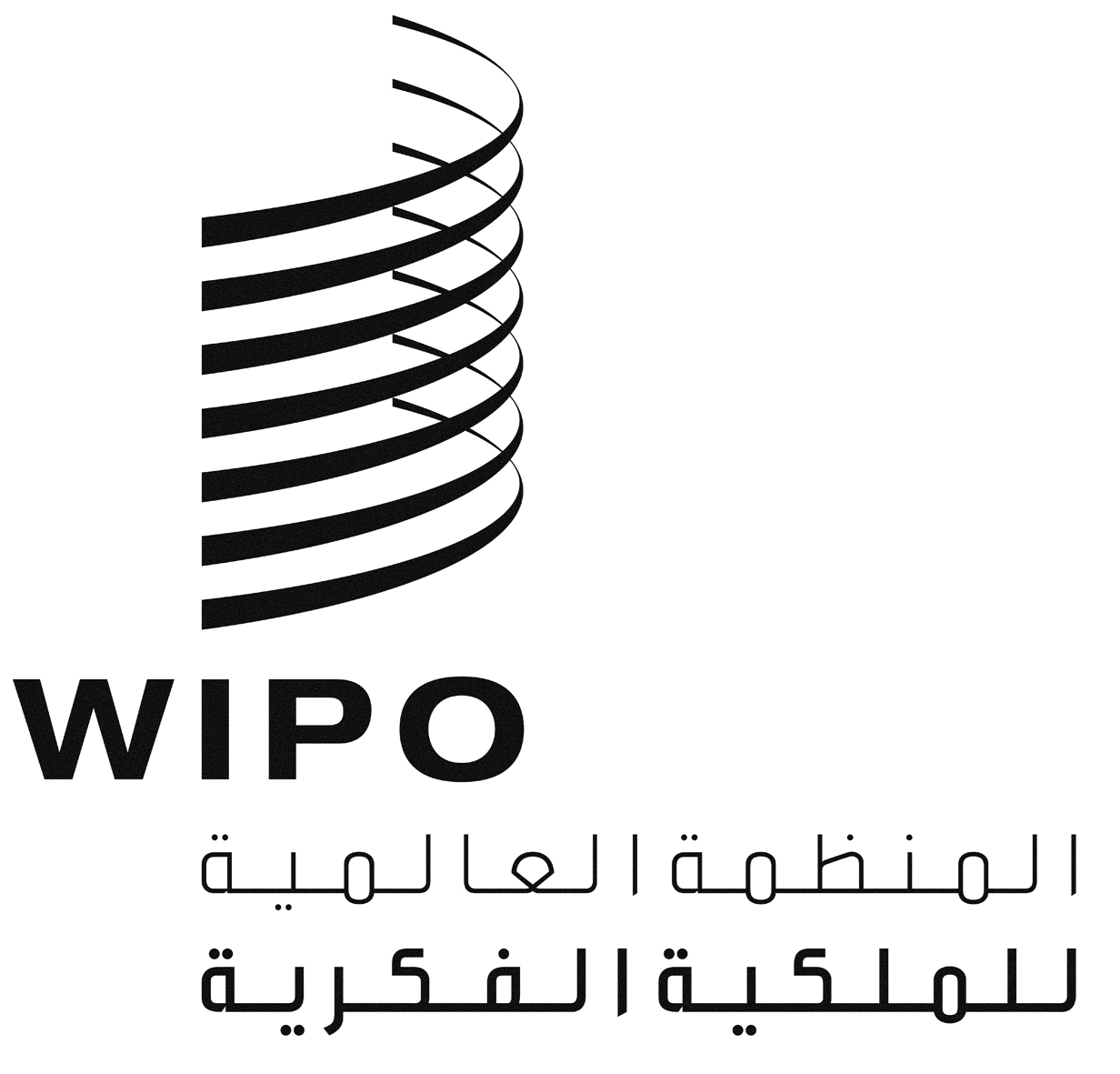 AB/EC/62/1B/EC/62/1B/EC/62/1الأصل: بالإنكليزيةالأصل: بالإنكليزيةالأصل: بالإنكليزيةالتاريخ: 16 ديسمبر 2016التاريخ: 16 ديسمبر 2016التاريخ: 16 ديسمبر 2016